Первое заседание 28-созываРЕШЕНИЕ                                                              КАРАРО редакционной комиссии первого заседания Совета сельского поселения Мутабашевский сельсовет муниципального района Аскинский  район Республики БашкортостанВ соответствии со статьей 26 Регламента Совета сельского поселения Мутабашевский сельсовет муниципального района Аскинский район Республики Башкортостан Совет сельского поселения Мутабашевский сельсовет муниципального района Аскинский  район Республики Башкортостан р е ш и л:избрать редакционную комиссию первого заседания  Совета сельского поселения Мутабашевский сельсовет муниципального района Аскинский  район Республики Башкортостан в следующем составе:1.Байбурин Ильдар  Маратович - избирательный округ № 5.Председательствующий на заседании Совета сельского поселения Мутабашевский сельсовет муниципального района Аскинский районРеспублики БашкортостанА.Г. Файзуллинс. Старый Мутабаш24 сентября 2019 года№3БАШҠОРТОСТАН РЕСПУБЛИКАҺЫАСҠЫН  РАЙОНЫ   МУНИЦИПАЛЬ РАЙОНЫНЫҢ МОТАБАШ АУЫЛ  СОВЕТЫАУЫЛ  БИЛӘМӘҺЕ ХӘКИМИӘТЕ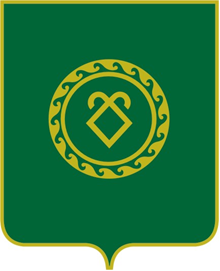 СОВЕТ  СЕЛЬСКОГО ПОСЕЛЕНИЯМУТАБАШЕВСКИЙ СЕЛЬСОВЕТМУНИЦИПАЛЬНОГО РАЙОНААСКИНСКИЙ РАЙОНРЕСПУБЛИКИ  БАШКОРТОСТАН